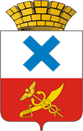 Администрация Городского округа «город Ирбит»Свердловской областиПОСТАНОВЛЕНИЕот  28  июня 2024 года  №  1248-ПА г. Ирбит	О внесении изменений в постановление администрации Городского округа «город Ирбит» Свердловской области от 09.10.2023 №1722-ПА «Об утверждении Порядка создания и деятельности Совета по инвестициям и развитию малого и среднего предпринимательства Городского округа «город Ирбит» Свердловской области»В соответствии с Федеральными законами от 24 июля 2007 года №209-ФЗ                 «О развитии малого и среднего предпринимательства в Российской Федерации»,               от 6 октября 2003 года № 131-ФЗ «Об общих принципах организации местного самоуправления в Российской Федерации», от 25 февраля 1999 года №39-ФЗ                     «Об инвестиционной деятельности в Российской Федерации, осуществляемой в форме капитальных вложений», Законами Свердловской области от 4 февраля 2008 года  №10-ОЗ «О развитии малого и среднего предпринимательства в Свердловской области», от 30 июня 2006 года №43-ОЗ «О государственной поддержке субъектов инвестиционной деятельности в Свердловской области», постановлением Правительства Свердловской области от 04.07.2008 №682-ПП «Об утверждении Порядка создания и деятельности Совета по развитию малого и среднего предпринимательства в Свердловской области», руководствуясь Уставом Городского округа «город Ирбит» Свердловской области, администрация Городского округа «город Ирбит» Свердловской областиПОСТАНОВЛЯЕТ:  1. Состав Совета по инвестициям и развитию малого и среднего предпринимательства Городского округа «город Ирбит» Свердловской области, утвержденный постановлением администрации Городского округа «город Ирбит» Свердловской области от 09.10.2023 №1722-ПА «Об утверждении Порядка создания и деятельности Совета по инвестициям и развитию малого и среднего предпринимательства Городского округа «город Ирбит» Свердловской области», изложить в новой редакции (прилагается).2. Настоящее постановление разместить на официальном сайте администрации Городского округа «город Ирбит» Свердловской области (www.moirbit.ru).Глава Городского округа «город Ирбит» Свердловской области                                                                    Н.В. Юдин                                                                                                                                                 Приложение                                                                               к постановлению администрации                                                                                            Городского округа «город                                                                                                                                                                           Ирбит» Свердловской области                                                                                                                                      от  28.06.2024 года № 1248-ПА СОСТАВСовета по инвестициям и развитию малого и среднего предпринимательства в Городском округе «город Ирбит» Свердловской области1. Тарасова Любовь Алексеевна, заместитель главы администрации – начальник Финансового управления администрации Городского округа «город Ирбит» Свердловской области - председатель Совета;2.  Дягилева Ольга Александровна, главный специалист отдела экономического развития  администрации  Городского округа «город Ирбит» Свердловской области -  секретарь Совета;Члены Совета:  3. Абросимова Надежда Николаевна, индивидуальный предприниматель,    представитель предпринимателей, занимающихся розничной торговлей                                 (по согласованию);4. Алексеева Марина Викторовна - индивидуальный предприниматель,    представитель предпринимателей, занимающихся розничной торговлей                             (по согласованию);5.   Баскакова Любовь Витальевна - руководитель представительства Уральской  торгово-промышленной палаты в г. Ирбит (по согласованию);6. Гладкова Ольга Валерьевна – начальник отдела городского хозяйства администрации Городского округа «город Ирбит» Свердловской области;7. Заложук Марина Александровна – начальник отдела архитектуры и градостроительства администрации Городского округа «город Ирбит» Свердловской области;8.  Исаков Магомедамин Гусейнович - индивидуальный предприниматель,   представитель предпринимателей, занимающихся розничной торговлей                              (по согласованию);9. Кузеванова Вера Алексеевна – индивидуальный предприниматель, представитель предпринимателей, оказывающих бытовые услуги населению                     (по согласованию);10.  Кузнецова Наталья Владимировна – индивидуальный предприниматель, представитель предпринимателей, оказывающих услуги в образовательной сфере                (по согласованию);11. Лалетин Григорий Александрович – индивидуальный предприниматель, представитель предпринимателей, занимающихся розничной торговлей                            (по согласованию);12. Лобанова Ольга Анатольевна – начальник отдела имущественных и земельных отношений администрации Городского округа «город Ирбит» Свердловской области; 13. Макарова Светлана Геннадьевна - индивидуальный предприниматель, представитель предпринимателей, оказывающих бытовые услуги населению                       (по согласованию); 14. Мелких Анна Владимировна  -  индивидуальный предприниматель, представитель предпринимателей, осуществляющих деятельность в сфере общественного питания (по согласованию);15. Орлов Виктор Михайлович - индивидуальный предприниматель, представитель предпринимателей, занимающихся розничной торговлей                                                        (по согласованию);16.  Палицын Роман Анатольевич - общественный помощник Уполномоченного по защите прав предпринимателей в Свердловской области по Городскому округу  «город Ирбит» Свердловской области, член общественной палаты (по согласованию);17. Прядеина Надежда Александровна – директор муниципального унитарного предприятия бытового обслуживания населения Муниципального образования город Ирбит «Рембыттехника», представитель предпринимателей, оказывающих бытовые услуги  населению;18. Полежанкина Алеся Геннадьевна -  директор Фонда поддержки малого предпринимательства Муниципального образования «город Ирбит»                                            (по согласованию);  19. Смердов Александр Сергеевич – индивидуальный предприниматель, представитель предпринимателей, занимающихся розничной торговлей                                (по согласованию);           20. Смердов Михаил Иванович - депутат Думы Городского округа «город Ирбит» Свердловской области, индивидуальный предприниматель (по согласованию);  21.	Смердова Надежда Геннадьевна - индивидуальный предприниматель, представитель предпринимателей, оказывающих бытовые услуги населению                              (по согласованию);22.	Трапезников Александр Владимирович – генеральный директор акционерного общества «Сельхозтехника»,  представитель предпринимателей, промышленных предприятий малого и среднего бизнеса (по согласованию);23.	Фучкин Сергей Валентинович – генеральный директор общества с ограниченной ответственностью «Ирбитский хлебозавод», председатель Общественной палаты Городского округа «город Ирбит» Свердловской области                (по согласованию);24. Чекушин Владимир Александрович, индивидуальный предприниматель, представитель предпринимателей, занимающихся розничной торговлей                             (по согласованию);25.	Юрьева Светлана Анатольевна - начальник юридического отдела администрации Городского округа «город Ирбит» Свердловской области.